Sommaire- 1 -  La méthodologie	1- 2 -  Les résultats de l'étude	4L'adhésion à différentes opinions sur l'immigration	5- 1 -

La méthodologieMéthodologieCe document présente les résultats d’une étude réalisée par l’Ifop. Elle respecte fidèlement les principes scientifiques et déontologiques de l’enquête par sondage. Les enseignements qu’elle indique reflètent un état de l’opinion à l’instant de sa réalisation et non pas une prédiction. Aucune publication totale ou partielle ne peut être faite sans l’accord exprès de l’Ifop.Retrouvez les sondages et analyses de l’Ifop sur :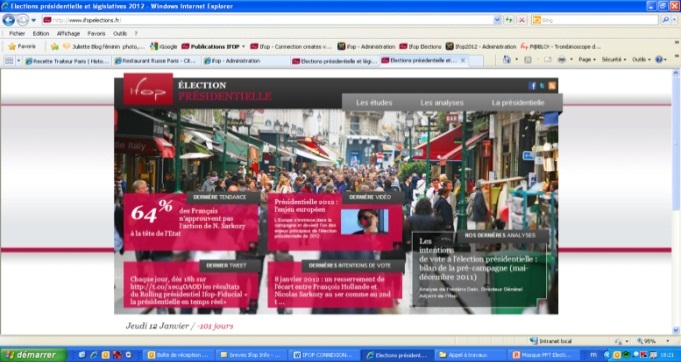 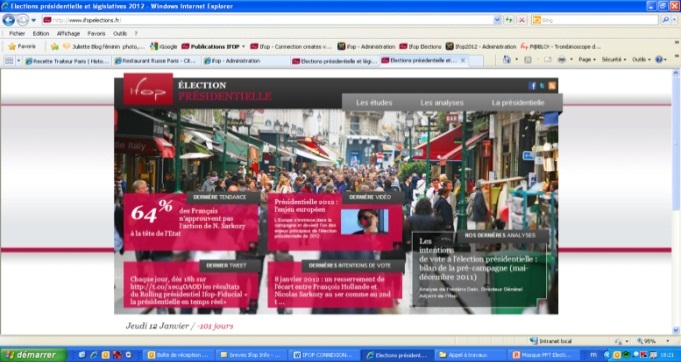 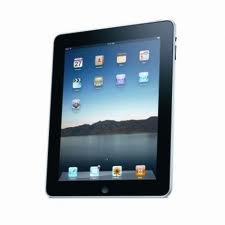 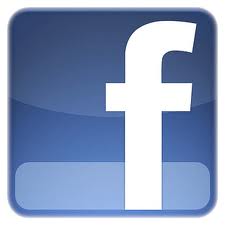 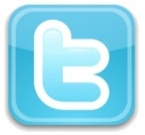 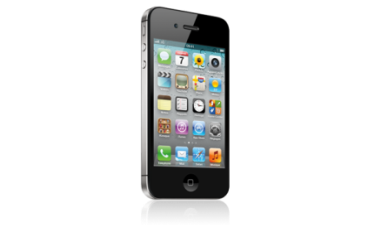 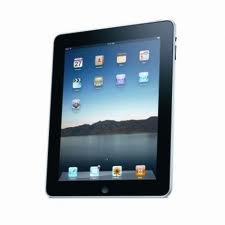 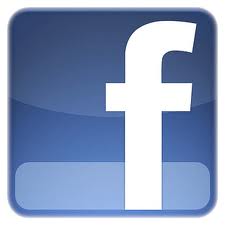 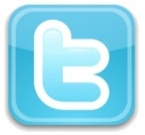 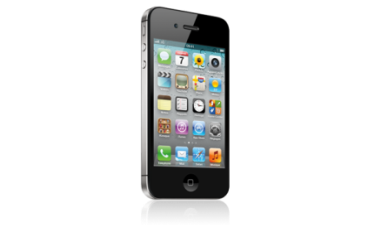 Note de lecture :Afin d’enrichir l’analyse, une variable contextuelle renvoyant à l’environnement de proximité des interviewés, le taux d’étrangers originaires d’un pays hors Union Européenne résidant dans la commune, a été rajoutée en critère de ventilation. Ces données sont issues du recensement Insee de 1999.Quatre strates ont ainsi été constituées :Moins de 1% de résidents originaires d’un pays hors Union Européenne dans la communeDe 1 à 4,9% de résidents originaires d’un pays hors Union Européenne dans la commune De 5 à 8,9% de résidents originaires d’un pays hors Union Européenne dans la commune 9% et plus de résidents originaires d’un pays hors Union Européenne dans la communeLa théorie statistique permet de mesurer l’incertitude à attacher à chaque résultat d’une enquête. Cette incertitude s’exprime par un intervalle de confiance situé de part et d’autre de la valeur observée et dans lequel la vraie valeur a une probabilité déterminée de se trouver. Cette incertitude, communément appelée « marge d’erreur », varie en fonction de la taille de l’échantillon et du pourcentage observé comme le montre le tableau ci-dessous :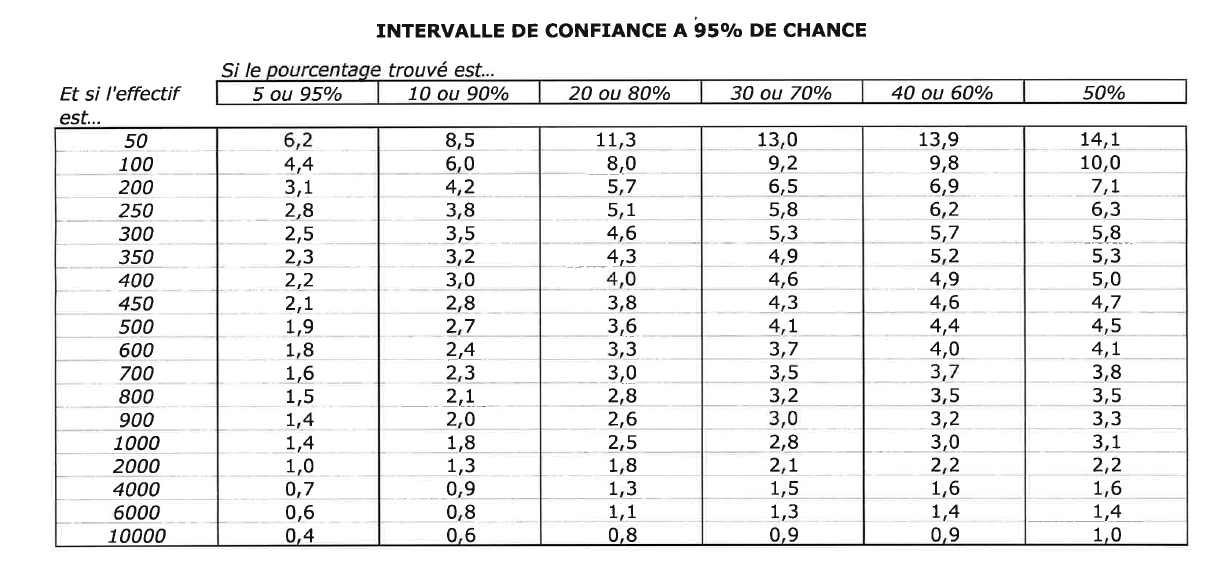 Exemple de lecture du tableau : dans le cas d’un échantillon de 1000 personnes, si le pourcentage mesuré est de 10%, la marge d’erreur est égale à 1,8. Le vrai pourcentage est donc compris entre 8,2% et 11,8%.- 2 -

Les résultats de l'étudeL'adhésion à différentes opinions sur l'immigrationQuestion	:	Voici différentes opinions que l’on peut entendre au sujet de l’immigration. Pour chacune d’elles, pouvez-vous me dire si vous êtes tout à fait, plutôt, plutôt pas ou pas du tout d’accord ?- Récapitulatif « D’accord » -L'adhésion à différentes opinions sur l'immigrationQuestion	:	Voici différentes opinions que l’on peut entendre au sujet de l’immigration. Pour chacune d’elles, pouvez-vous me dire si vous êtes tout à fait, plutôt, plutôt pas ou pas du tout d’accord ?- Récapitulatif « D’accord » -L'adhésion à différentes opinions sur l'immigrationQuestion	:	Voici différentes opinions que l’on peut entendre au sujet de l’immigration. Pour chacune d’elles, pouvez-vous me dire si vous êtes tout à fait, plutôt, plutôt pas ou pas du tout d’accord ?- « Il faut passer d’une immigration subie
à une immigration choisie » -L'adhésion à différentes opinions sur l'immigrationQuestion	:	Voici différentes opinions que l’on peut entendre au sujet de l’immigration. Pour chacune d’elles, pouvez-vous me dire si vous êtes tout à fait, plutôt, plutôt pas ou pas du tout d’accord ?- « On en fait plus pour les immigrés que pour les Français » -L'adhésion à différentes opinions sur l'immigrationQuestion	:	Voici différentes opinions que l’on peut entendre au sujet de l’immigration. Pour chacune d’elles, pouvez-vous me dire si vous êtes tout à fait, plutôt, plutôt pas ou pas du tout d’accord ?- « L’immigration est une chance pour la France » -L'adhésion à différentes opinions sur l'immigrationQuestion	:	Voici différentes opinions que l’on peut entendre au sujet de l’immigration. Pour chacune d’elles, pouvez-vous me dire si vous êtes tout à fait, plutôt, plutôt pas ou pas du tout d’accord ?- « Les pouvoirs publics luttent efficacement contre l’immigration clandestine » -L'adhésion à différentes opinions sur l'immigrationQuestion	:	Voici différentes opinions que l’on peut entendre au sujet de l’immigration. Pour chacune d’elles, pouvez-vous me dire si vous êtes tout à fait, plutôt, plutôt pas ou pas du tout d’accord ?L'adhésion à différentes opinions sur l'immigration
« Il faut passer d’une immigration subie à une immigration choisie »L'adhésion à différentes opinions sur l'immigration
« On en fait plus pour les immigrés que pour les Français »L'adhésion à différentes opinions sur l'immigration
« L’immigration est une chance pour la France »L'adhésion à différentes opinions sur l'immigration
« Les pouvoirs publics luttent efficacement contre l’immigration clandestine »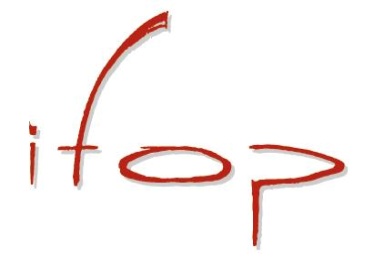 pour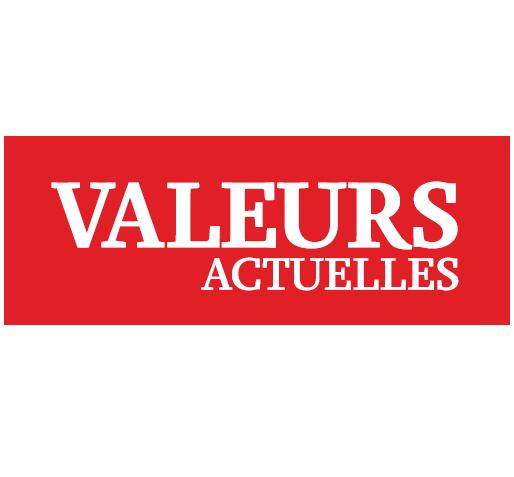 Les Français et l’immigrationRésultats détaillésOctobre 2013Etude réalisée par l'Ifop pour :Valeurs ActuellesEchantillon Echantillon de 1002 personnes, représentatif de la population française âgée de 18 ans et plus. La représentativité de l’échantillon a été assurée par la méthode des quotas (sexe, âge, profession de la personne interrogée) après stratification par région et catégorie d’agglomération. Mode de recueilLes interviews ont eu lieu par questionnaire auto-administré en ligne (CAWI - Computer Assisted Web Interviewing).Dates de terrainDu 23 au 25 octobre 2013. RappelAvril 2006 (%)RappelFévrier 2007 (%)EnsembleOctobre 2013(%)Il faut passer d’une immigration subie à une immigration choisie	6286On en fait plus pour les immigrés que pour les Français	4067L’immigration est une chance pour la France	4937Les pouvoirs publics luttent efficacement contre l’immigration clandestine	4524Ensemble
Octobre 2013(%)Sympathisants de gauche(%)Sympathisants de l’UMP(%)Sympathisants du FN(%)Il faut passer d’une immigration subie à une immigration choisie	86829692On en fait plus pour les immigrés que pour les Français	67378696L’immigration est une chance pour la France	3762305Les pouvoirs publics luttent efficacement contre l’immigration clandestine	245086RappelAvril  2006 (%)EnsembleOctobre 2013(%)EvolutionEnsemble des Français	6286+24Sympathisants de gauche	4982+33Sympathisants de l’UMP	8296+14Sympathisants du Front National	7692+16RappelAvril 2006 (%)EnsembleOctobre 2013(%)EvolutionEnsemble des Français	4067+27Sympathisants de gauche	2937+8Sympathisants de l’UMP	4586+41Sympathisants du Front National	6996+27RappelFévrier 2007 (%)EnsembleOctobre 2013(%)EvolutionEnsemble des Français	4937-12Sympathisants de gauche	6062+2Sympathisants de l’UMP	4330-13Sympathisants du Front National	115-6RappelFévrier 2007 (%)EnsembleOctobre 2013(%)EvolutionEnsemble des Français	4524-21Sympathisants de gauche	4550+5Sympathisants de l’UMP	488-40Sympathisants du Front National	436-37TOTAL D'accordTout à fait d’accordPlutôt d’accordTOTAL Pas d'accordPlutôt pas d’accordPas du tout d’accordTOTALIl faut passer d’une immigration subie à une immigration choisie	8641451495100On en fait plus pour les immigrés que pour les Français	673928332310100L’immigration est une chance pour la France	37829633429100Les pouvoirs publics luttent efficacement contre l’immigration clandestine	24321764234100TOTAL D'accordTout à fait d’accordPlutôt d’accordTOTAL Pas d'accordPlutôt pas d’accordPas du tout d’accordENSEMBLE	8641451495SEXE DE L'INTERVIEWE(E)Homme	8847411284Femme	84364816115AGE DE L'INTERVIEWE(E)TOTAL Moins de 35 ans	84325216106. 18-24 ans	85315415114. 25-34 ans	8332511798TOTAL 35 ans et plus	8745421394. 35-49 ans	81404119163. 50-64 ans	8848401257. 65 ans et plus	924745862PROFESSION DE l'INTERVIEWE(E)TOTAL Actif	84414316115. TOTAL CSP +	86444214104.. Artisan ou commerçant (*)	8839491275.. Profession libérale, cadre supérieur 	8645411495. Profession intermédiaire	84345016133. TOTAL CSP -	82433918117. Employé	8544411587. Ouvrier	78413722157TOTAL Inactif	9042481064. Retraité	9045451064. Autre inactif	8834541284STATUTSalarié du secteur privé	83434017116Salarié du secteur public	84335116124Indépendant sans salarié / Employeur	9047431064CATEGORIE D'AGGLOMERATIONCommunes rurales	84424216115Communes urbaines de province	8742451385Agglomération parisienne	85364915105REGIONRégion parisienne 	85384715105Province 	8642441495. Nord est 	8746411376. Nord ouest 	87355213103. Sud ouest 	85404515105. Sud est	86464014104PROXIMITE POLITIQUETOTAL Gauche 	82265618126. LO / NPA (*)	8335481798. Front de Gauche 	752352251411. Parti Socialiste 	85256015123. Europe Ecologie / Les Verts 	772849231112Modem 	9046441073TOTAL Droite	946133633. UDI	9642544-4. UMP 	96653144-. Front National 	926329844Aucune formation politique 	79314821156VOTE A LA PRESIDENTIELLE 2012 (1er tour)Jean-Luc Mélenchon	732944271710François Hollande	87276013112François Bayrou	964254431Nicolas Sarkozy	945737651Marine Le Pen	8960291165TAUX ÉTRANGERS HORS UE DANS LA COMMUNEMoins de 1%	87375013103De 1 à 4,9%	86434314104de 5 à 8,9%	85424315969% et plus	8444401697TOTAL D'accordTout à fait d’accordPlutôt d’accordTOTAL Pas d'accordPlutôt pas d’accordPas du tout d’accordENSEMBLE	673928332310SEXE DE L'INTERVIEWE(E)Homme	68392932239Femme	673928332310AGE DE L'INTERVIEWE(E)TOTAL Moins de 35 ans	643628362610. 18-24 ans	68333532248. 25-34 ans	613823392811TOTAL 35 ans et plus	683929322210. 35-49 ans	70403030219. 50-64 ans	74433126188. 65 ans et plus	593524412714PROFESSION DE l'INTERVIEWE(E)TOTAL Actif	70393130219. TOTAL CSP +	612932392712.. Artisan ou commerçant (*)	69432631256.. Profession libérale, cadre supérieur 	532231473116. Profession intermédiaire	673631332211. TOTAL CSP -	76453124186. Employé	73413227207. Ouvrier	80503020155TOTAL Inactif	643925362511. Retraité	623725382612. Autre inactif	68432532239STATUTSalarié du secteur privé	72393328199Salarié du secteur public	60342640328Indépendant sans salarié / Employeur	743539261313CATEGORIE D'AGGLOMERATIONCommunes rurales	76472924177Communes urbaines de province	663729342311Agglomération parisienne	593227412912REGIONRégion parisienne 	603228402812Province 	69402931229. Nord est 	76463024177. Nord ouest 	663927342212. Sud ouest 	65362935269. Sud est	68383032239PROXIMITE POLITIQUETOTAL Gauche 	371621633924. LO / NPA (*)	66363034268. Front de Gauche 	331122673730. Parti Socialiste 	351520653926. Europe Ecologie / Les Verts 	381424624715Modem 	66244234304TOTAL Droite	89602911101. UDI	7220522828-. UMP 	86493714131. Front National 	968115431Aucune formation politique 	74403426197VOTE A LA PRESIDENTIELLE 2012 (1er tour)Jean-Luc Mélenchon	381820623626François Hollande	411823593821François Bayrou	67184933267Nicolas Sarkozy	84493516151Marine Le Pen	977819321TAUX ÉTRANGERS HORS UE DANS LA COMMUNEMoins de 1%	683830322210De 1 à 4,9%	68383032248de 5 à 8,9%	6840283222109% et plus	614219392118TOTAL D'accordTout à fait d’accordPlutôt d’accordTOTAL Pas d'accordPlutôt pas d’accordPas du tout d’accordENSEMBLE	37829633429SEXE DE L'INTERVIEWE(E)Homme	39633613130Femme	35926653728AGE DE L'INTERVIEWE(E)TOTAL Moins de 35 ans	401030603525. 18-24 ans	411328593623. 25-34 ans	40931603426TOTAL 35 ans et plus	36729643430. 35-49 ans	32824683533. 50-64 ans	30624703436. 65 ans et plus	48642523220PROFESSION DE l'INTERVIEWE(E)TOTAL Actif	34727663432. TOTAL CSP +	471136533320.. Artisan ou commerçant (*)	32329683632.. Profession libérale, cadre supérieur 	521438483216. Profession intermédiaire	481038523121. TOTAL CSP -	22418783642. Employé	23518774532. Ouvrier	21318792554TOTAL Inactif	41932593425. Retraité	44737563224. Autre inactif	331221674027STATUTSalarié du secteur privé	33726673532Salarié du secteur public	38731623428Indépendant sans salarié / Employeur	421230583127CATEGORIE D'AGGLOMERATIONCommunes rurales	28424723537Communes urbaines de province	38830623428Agglomération parisienne	471235533320REGIONRégion parisienne 	481335523121Province 	35728653530. Nord est 	30624703535. Nord ouest 	38632623329. Sud ouest 	33825674126. Sud est	36729643331PROXIMITE POLITIQUETOTAL Gauche 	621943382810. LO / NPA (*)	522527482622. Front de Gauche 	72234928217. Parti Socialiste 	621646382711. Europe Ecologie / Les Verts 	51213049427Modem 	38137624616TOTAL Droite	22220783147. UDI	56452443212. UMP 	30327703931. Front National 	5-5952174Aucune formation politique 	29524714328VOTE A LA PRESIDENTIELLE 2012 (1er tour)Jean-Luc Mélenchon	591445412912François Hollande	581444423012François Bayrou	47344534112Nicolas Sarkozy	28226723933Marine Le Pen	826922171TAUX ÉTRANGERS HORS UE DANS LA COMMUNEMoins de 1%	38830623230De 1 à 4,9%	35629653629de 5 à 8,9%	378296334299% et plus	441628563224TOTAL D'accordTout à fait d’accordPlutôt d’accordTOTAL Pas d'accordPlutôt pas d’accordPas du tout d’accordENSEMBLE	24321764234SEXE DE L'INTERVIEWE(E)Homme	24321763838Femme	25322754629AGE DE L'INTERVIEWE(E)TOTAL Moins de 35 ans	29326714427. 18-24 ans	36432643925. 25-34 ans	25421754728TOTAL 35 ans et plus	22220784236. 35-49 ans	21417794237. 50-64 ans	20119804238. 65 ans et plus	27324734033PROFESSION DE l'INTERVIEWE(E)TOTAL Actif	21318794534. TOTAL CSP +	23221774730.. Artisan ou commerçant (*)	12-12884543.. Profession libérale, cadre supérieur 	28226724626. Profession intermédiaire	25520754926. TOTAL CSP -	18216824240. Employé	20218804436. Ouvrier	18315823943TOTAL Inactif	28325723933. Retraité	26323743836. Autre inactif	32329684028STATUTSalarié du secteur privé	21318794435Salarié du secteur public	26323744529Indépendant sans salarié / Employeur	14113864640CATEGORIE D'AGGLOMERATIONCommunes rurales	18414824735Communes urbaines de province	25223754134Agglomération parisienne	29326714031REGIONRégion parisienne 	29425714031Province 	23320774334. Nord est 	19217814536. Nord ouest 	25322754431. Sud ouest 	27126734429. Sud est	22319784038PROXIMITE POLITIQUETOTAL Gauche 	50644503515. LO / NPA (*)	471037534211. Front de Gauche 	38434625111. Parti Socialiste 	55550453114. Europe Ecologie / Les Verts 	471334533122Modem 	21-21796019TOTAL Droite	817923755. UDI	15-15855530. UMP 	817924844. Front National 	633942173Aucune formation politique 	17215835528VOTE A LA PRESIDENTIELLE 2012 (1er tour)Jean-Luc Mélenchon	29227715120François Hollande	46541543915François Bayrou	27225735122Nicolas Sarkozy	918914843Marine Le Pen	716932568TAUX ÉTRANGERS HORS UE DANS LA COMMUNEMoins de 1%	25421754431De 1 à 4,9%	21219794732de 5 à 8,9%	264227435399% et plus	31427693336